UMW/AZ/PN-108/20			            		  	        Wrocław, 15.10.2020 r.Nazwa postępowania:Dostawa drobnego sprzętu laboratoryjnego na potrzeby jednostek Uniwersytetu Medycznego we Wrocławiu.Przedmiot zamówienia podzielono na 4 części osobno oceniane, tj.:Część 1Wirówka laboratoryjna z chłodzeniem na potrzeby Katedry i Zakładu Mikrobiologii Farmaceutycznej i ParazytologiiCzęść 2Wyparka próżniowa manualna LED na potrzeby Katedry i Zakładu Chemii Fizycznej i BiofizykiCzęść 3Wyparka próżniowa manualna LED na potrzeby Katedry i Zakładu Chemii Fizycznej i BiofizykiCzęść 4Holter ciśnieniowy na potrzeby Katedry i Kliniki Nefrologii i Medycyny TransplantacyjnejINFORMACJA Z OTWARCIA OFERTW dniu 15 października br. w pokoju nr 3A 108.1 (III piętro) mieszczącym się w budynku Uniwersytetu Medycznego im. Piastów Śląskich we Wrocławiu przy ul. Marcinkowskiego 2-6, otwarto oferty złożone 
na przedmiotowe postępowanie.Bezpośrednio przed otwarciem ofert Zamawiający podał kwotę, jaką zamierza przeznaczyć na sfinansowanie przedmiotu zamówienia, tj.: Część A – 26 200,00 PLN brutto         Część B  - 7 380,00 PLN bruttoCzęść C  - 7 380,00 PLN brutto   Część D – 4 399,00 PLN bruttoKryteria oceny ofert:Część 1 i 4 Cena realizacji przedmiotu zamówienia – 60 %,Termin realizacji przedmiotu zamówienia – 20 %,Okres gwarancji - 20 %.Część 2 i 3 1)	Cena realizacji przedmiotu zamówienia – 60 %,2)	Termin realizacji przedmiotu zamówienia – 40 %.Oferty złożyli następujący Wykonawcy, wymieni w Tabelach: Część 1Warunki płatności – zgodnie z treścią SIWZ.Część 2Warunki płatności – zgodnie z treścią SIWZ.Część 3Warunki płatności – zgodnie z treścią SIWZ.Część 4Brak ofert.Z upoważnienia RektoraKierownik Działu Zamówień Publicznych UMW/-/ mgr Monika Komorowska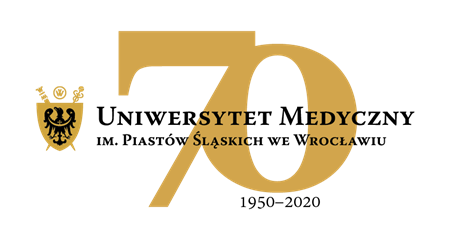 50-367 Wrocław, Wybrzeże L. Pasteura 1Dział Zamówień Publicznych UMWul. Marcinkowskiego 2-6, 50-368 Wrocławfax 71 / 784-00-45e-mail: monika.komorowska@umed.wroc.pl50-367 Wrocław, Wybrzeże L. Pasteura 1Dział Zamówień Publicznych UMWul. Marcinkowskiego 2-6, 50-368 Wrocławfax 71 / 784-00-45e-mail: monika.komorowska@umed.wroc.plNrWykonawcy, adresCena brutto przedmiotu zamówienia 
w PLNTermin realizacji przedmiotu zamówienia Okres gwarancji przedmiotu zamówienia1.Merazet Spółka Akcyjnaul. J. Krauthofera 3660-203 Poznań25 189,923 tygodnie 36 miesięcy 2.Labo Baza Zawielak 
i Wspólnicy Spółka Jawna Ul. Topolowa 562-002 Jelonek26 180,003 tygodnie25 miesięcy NrWykonawcy, adresCena brutto przedmiotu zamówienia 
w PLNTermin realizacji przedmiotu zamówienia Okres gwarancji przedmiotu zamówienia1.Przedsiębiorstwo Techniczno-Handlowe „CHEMLAND” Zbigniew Bartczak Ul. Usługowa 373-110 Stargard Szczeciński7 380,003 dni 12 miesięcy NrWykonawcy, adresCena brutto przedmiotu zamówienia 
w PLNTermin realizacji przedmiotu zamówienia Okres gwarancji przedmiotu zamówienia1.Przedsiębiorstwo Techniczno-Handlowe „CHEMLAND” Zbigniew Bartczak Ul. Usługowa 373-110 Stargard Szczeciński7 380,003 dni 12 miesięcy 